KARTA PRACY:Posługując się gps-em znajdź 4 miejsca zaznaczone na historycznej mapie z roku 1785Mosta na rzece Młynówka 50° 04' 28.5264" N, 19° 54' 26.9716" EZamek wybudowany przez Kazimierza Wielkiego 50° 04' 31.2355" N, 19° 54' 33.0048" EKopiec pięknej Esterki 50° 04' 38.3162" N, 19° 54' 28.8450" Estawy na folwarku Hołodyńskich 50° 04' 37.8598" N, 19° 54' 56.3633" E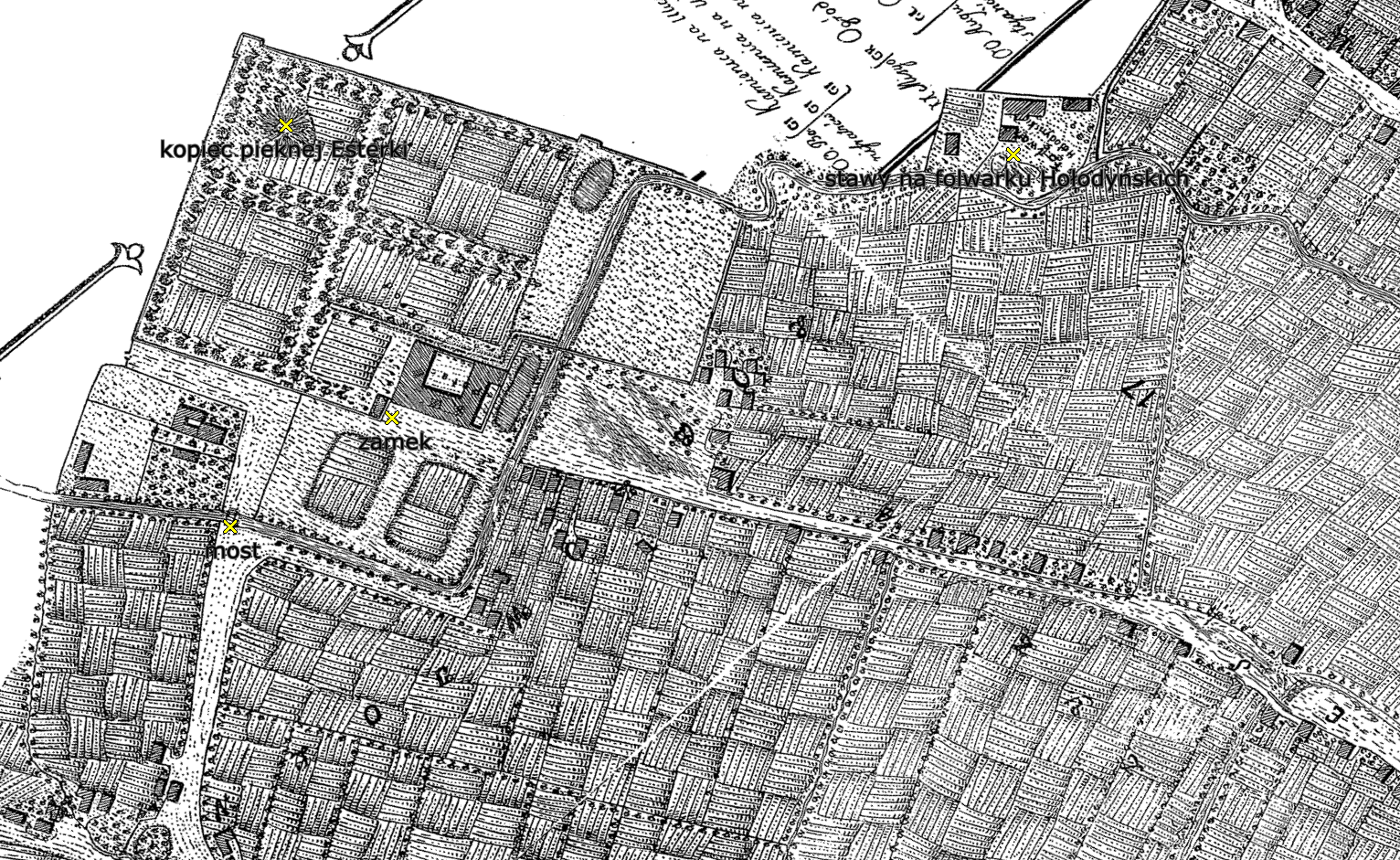 